Zveme Vás na akreditovaný kvalifikační kurzStudium pro asistenty pedagoga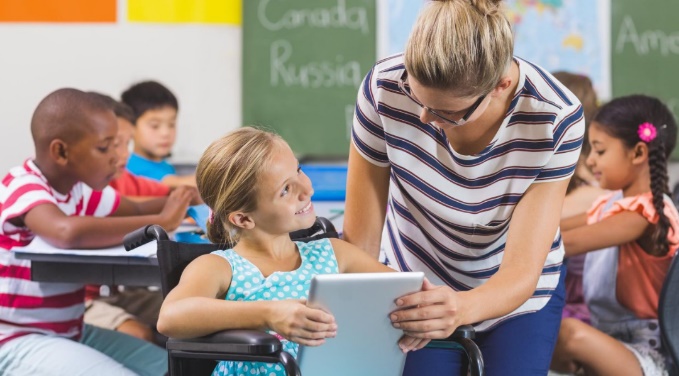     (v rozsahu 120 hodin za cenu 9.400 Kč)Čtyři víkendové termíny:Teoretická výuka: 30.10.2021 - 31.10.202119.11.2021 - 21.11.2021 4.12.2021 - 5.12.202110.12.2021 - 12.12.2021Praktická výuka: 40 hod. ve školském zařízení dle vlastní dohody ve 12/2021 a 01/2022Organizace: Zuzana Šidlichovskávýuka 2x SO + NE (8:00 – 16:30) a 2x PÁ (16:00 – 19:30), SO (8:00 – 16:30), NE (8:00 - 12:30) dle rozvrhu80 hod. teorie prezenčně Mills, Nám. 5. května 2, Čelákovice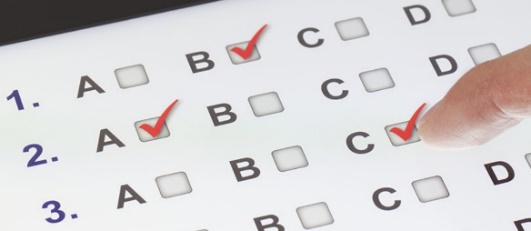 40 hod. praxe ve škole nebo školském zařízení dle vlastní dohody e-mail: z.sidlichovska@mills.czZakončení kurzu:  úspěšné absolvování písemného testu, bez seminární práce závěrečná ústní zkouška z probraných témat v polovině 01/2022					      V případě zájmu o vystavení faktury kontaktujte prosím info@mills.cz a do poznámky nezapomeňte uvést příjmení a jméno účastníka.Při zahájení studijního programu je třeba předložit originál dokladu o nejvyšším dosaženém vzdělání a doklad totožnosti pro kontrolu kvalifikačních předpokladů.Odesláním přihlášky udělujete souhlas se zpracováním uvedených osobních údajů za účelem realizace kurzu. Následně můžete být též osloveni obchodním sdělením s nabídkou dalších kurzů připravovaných v rámci celoživotního vzdělávání.Závazná přihláška – odeslat na z.sidlichovska@mills.czZávazná přihláška – odeslat na z.sidlichovska@mills.czZávazná přihláška – odeslat na z.sidlichovska@mills.czZávazná přihláška – odeslat na z.sidlichovska@mills.czJméno a příjmení, titul:E-mail:Datum a místo narození:Telefon:Platba PŘEVODEM NA ÚČET do 5 dnů od zaslání přihlášky Platba PŘEVODEM NA ÚČET do 5 dnů od zaslání přihlášky Platba PŘEVODEM NA ÚČET do 5 dnů od zaslání přihlášky Platba PŘEVODEM NA ÚČET do 5 dnů od zaslání přihlášky Číslo účtu: 2301553097/2010, variabilní symbol: 202110 poznámka: příjmení a jménoČíslo účtu: 2301553097/2010, variabilní symbol: 202110 poznámka: příjmení a jménoČíslo účtu: 2301553097/2010, variabilní symbol: 202110 poznámka: příjmení a jménoČíslo účtu: 2301553097/2010, variabilní symbol: 202110 poznámka: příjmení a jménoV případě dalších dotazů se obraťte na e-mail: z.sidlichovska@mills.cz nebo tel.: 326 999 342V případě dalších dotazů se obraťte na e-mail: z.sidlichovska@mills.cz nebo tel.: 326 999 342V případě dalších dotazů se obraťte na e-mail: z.sidlichovska@mills.cz nebo tel.: 326 999 342V případě dalších dotazů se obraťte na e-mail: z.sidlichovska@mills.cz nebo tel.: 326 999 342